Beginners 6 Week Agility Course 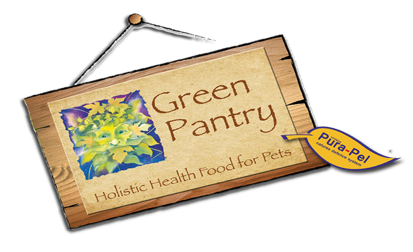 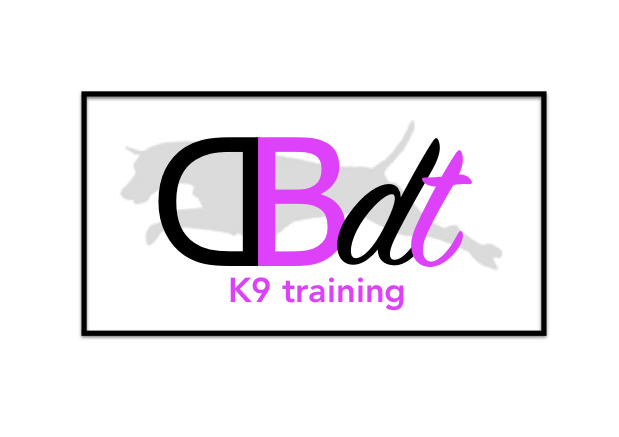 Anvil Park Stud LarlingQualified Insured TrainersName: …………………………………………………………………Dogs Name and Age : …………………………………………Contact Details: ………………………………………………….Payment of £58 to be made prior to course starting to secure place.Puppies can attend these courses as work on basics to build dogs focus and self control.BACSPayment details:  DBDTAccount: 21601168Sort Code: 776609Cheques payable to  	Jayne Widdess, 43 Market Street , Shipdham, IP25 7LZWebsite Dbdogtraining.comMob: 07717368183Please ensure you bring lots of treats and/or for your dog/pup.We look forward to meeting with you both.  Our aim is for you have fun with your dog whilst building a relationship.DBDT have a group page on Facebook where we can share messages re weather etc.  Please could you ask to join the group.